TERVETULOA!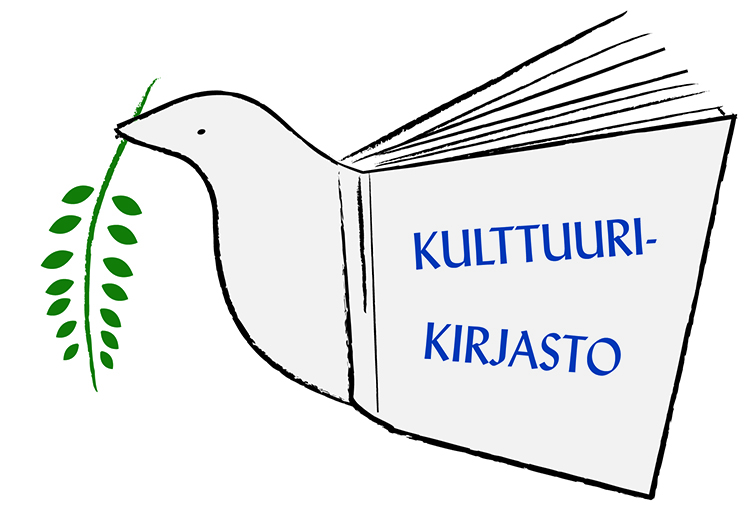 